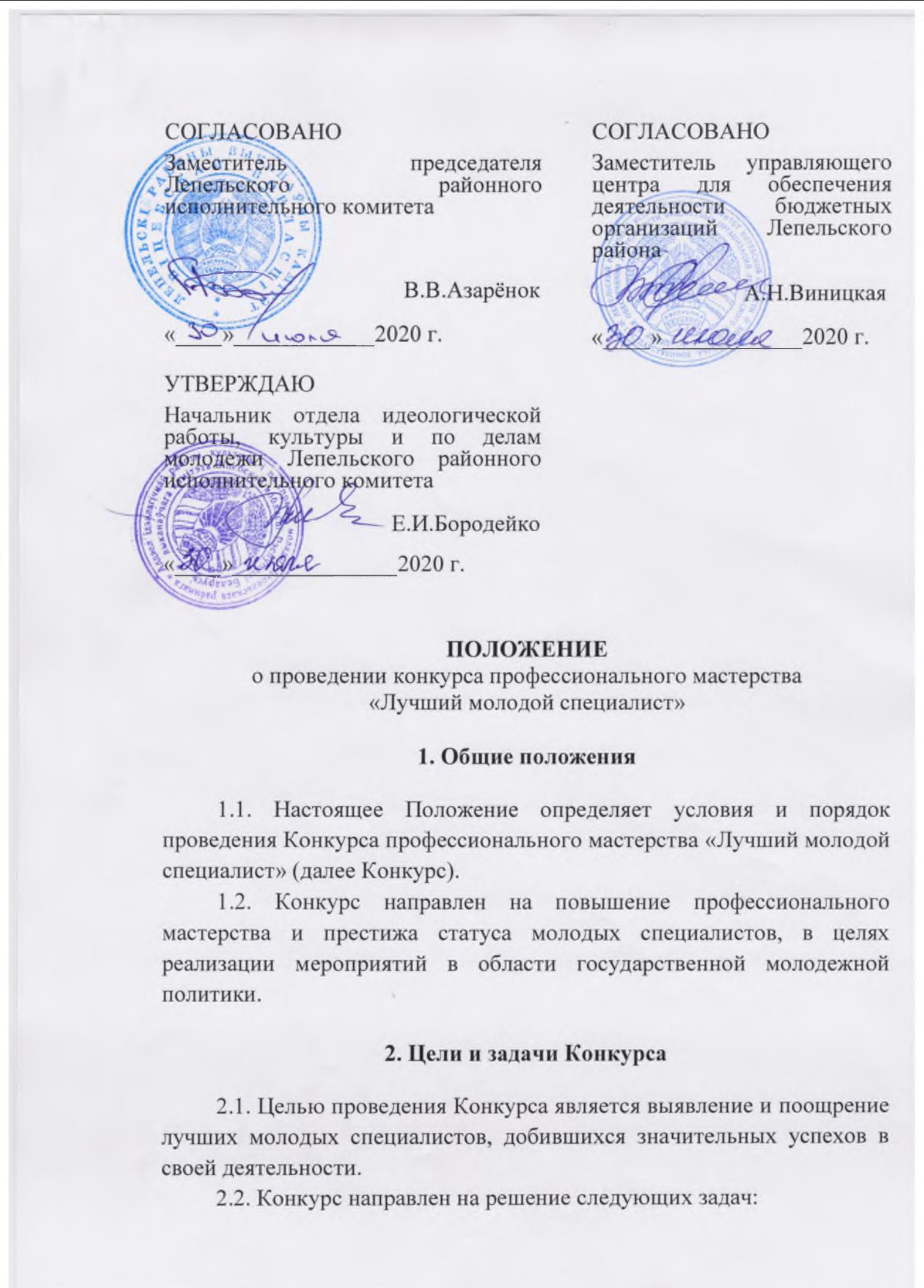 формирование у молодежи активной жизненной позиции, готовности к участию в экономической и общественной жизни района;создание благоприятных условий для самореализации молодежи;формирование положительного имиджа молодого специалиста в обществе.3. Организаторы Конкурса3.1. Организатором Конкурса является отдел идеологической работы, культуры и по делам молодежи Лепельского районного исполнительного комитета.3.2. Для организации и проведения Конкурса организатор формирует Конкурсную комиссию. 4. Участники КонкурсаУчастниками Конкурса являются молодые специалисты, прибывшие в Лепельский район в 2018 - 2019 годах.5. Порядок и сроки проведения Конкурса5.1. Для участия в конкурсе необходимо в срок до 25 сентября 2020 г. направить в отдел идеологической работы, культуры и по делам молодежи Лепельского районного исполнительного комитета    (г.Лепель, ул.Ленинская, д.6, каб.211) либо по электронной почте Ideologi-lepel@yandex.by с пометкой «Конкурс» следующие материалы и документы:заявку на участие в конкурсе «Лучший молодой специалист  2020» (Приложение №1) с ходатайством организации, предприятия;развернутую характеристику от руководителя предприятия, организации о профессиональной деятельности молодого специалиста;резюме участника Конкурса согласно приложению № 2;отзывы от учреждений, организаций, ведомств, служб, общественных объединений и др. об участии в общественной, благотворительной и прочей деятельности;копии сертификатов о прохождении тренингов и курсов повышения квалификации в профессиональной сфере и дипломов по результатам участия в выставках, конференциях, наградных материалов;самопрезентацию «Жизнь в профессии» (до 20 слайдов);цветную фотографию (портрет 9х13); копии публикаций в прессе о профессиональной деятельности участника (если таковые имеются).5.2. Материалы, присланные на Конкурс, не рецензируются и не возвращаются.6. Подведение итогов Конкурса и награждение6.1. Конкурсная комиссия рассматривает заявки и оценивает материалы участников Конкурса на основе критериев, указанных в листе экспертной оценки (Приложение № 3). Участник, набравший наибольшее количество баллов, становится победителем. Решение Конкурсной комиссии оформляется протоколом.При необходимости Конкурсная комиссия имеет право запрашивать у участников Конкурса  дополнительную информацию для достоверности и объективности  оценки деятельности участника Конкурса.6.2. Награждение победителя Конкурса производится в торжественной обстановке, освещается в средствах массовой информации.О месте и времени награждения победителя будет сообщено дополнительно.7. ФинансированиеФинансирование осуществляется за счет средств районного бюджета, предусмотренных на проведение мероприятий в области молодёжной политики отдела идеологической работы, культуры и по делам молодежи Лепельского районного исполнительного комитета на сумму не более 200,00 (двести рублей 00 копеек).Медведева 4 11 84Состав Конкурсной комиссии:Приложение № 1Заявка на участие в конкурсе_________________________________________________________( Ф.И.О. участника Конкурса)Подпись претендента _________________Дата_________________ Выдвижение поддерживает:Руководитель организации, предприятия  _______________Ф.И.О.Приложение № 2РЕЗЮМЕучастника районного Конкурса «Лучший молодой специалист»1.Ф.И.О. ______________________________________________________________ 2.Дата рождения ______________________________________________________________3.Место работы, специальность ______________________________________________________________ 4. Стаж работы, в т.ч. на данном  предприятии (организации) ______________________________________________________________5. Участие в районных, городских областных выставках (перечислить, приложить копии дипломов) ______________________________________________________________6. Наличие собственных программ, инновационная деятельность, рациональные предложения ______________________________________________________________7. Общественная нагрузка (деятельность) ______________________________________________________________8. Ваши публикации в прессе и публикации о Вас (перечислить, имеющиеся приложить) ______________________________________________________________9. Наличие почетных грамот, благодарностей, дипломов (перечислить и приложить копии) ______________________________________________________________10. Ваши интересы (хобби) ______________________________________________________________11. Ваши планы, предложения, пожелания по работе с молодыми специалистами    ______________________________________________________________12. Повышение уровня квалификации (курсы, получение дополнительного образования) _____________________________________________________________Оценочный лист заявок претендентов районного Конкурса«Лучший молодой специалист»Ф.И.О. претендента: Ляшук Лина ВладиславовнаНазвание предприятия (организации): ГЛХУ «Лепельский лесхоз»ПодписьПредседатель Комиссии: ___________/В.В.Азарёнок/члены Комиссии:_______________/И.Г.Урбан/_______________/Е.И.Бородейко/_______________/А.П.Чуро/_______________/Ю.В.Милый/АзарёнокВиктор Владимирович- заместитель председателя Лепельского районного исполнительного комитета (председатель комиссии)УрбанИгорь Геннадьевич- председатель Лепельского районного Совета депутатов БородейкоЕлена Ивановна- начальник отдела идеологической работы, культуры и по делам молодежи Лепельского районного исполнительного комитетаЧуроАлла Петровна- директор государственного учреждения дополнительного образования «Лепельский районный центр детей и молодежи»МилыйЮрий Владимирович- председатель Лепельского районного объединения организаций профсоюзов, входящих в Федерацию профсоюзов Беларуси1.Дата рождения2.Домашний адрес, номер мобильного телефона3.Образование (когда и какое учебное заведение окончил(а), специальность, повышение квалификации, переподготовка)4.Полное название предприятия, организации (согласно Уставу или другому регистрационному документу)5.Занимаемая должность6.Стаж работы, в том числе на данном предприятии, учреждении, организации.7.Паспортные данные(Серия, номер, кем и когда выдан)8.Адрес электронной почты№ п/пКритерииОценкаПримечаниеВысокие результаты профессиональной деятельностиНаличие документов (почетных грамот, благодарностей, дипломов, фотографий, рекомендательных писем), публикаций, подтверждающих достижения претендентаНаличие собственных программ, инновационная деятельность в определенной сфере деятельностиНаличие сертификатов о прохождении тренингов и курсов повышения квалификации в профессиональной средеВозможность распространения опыта профессиональной деятельности претендента в определенной сфереУчастие в общественной жизни предприятия, организации, учрежденияТворческая составляющая представленных материалов (презентация)ИТОГОВЫЙ БАЛЛ